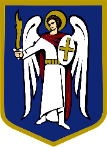 ДЕПУТАТКИЇВСЬКОЇ МІСЬКОЇ РАДИ IX СКЛИКАННЯ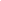 «30» листопада 2021 р.                                                                     № 08/279/09/222-230Першому заступнику головиКиївської міської державної адміністрації Поворознику М.Ю. ДЕПУТАТСЬКЕ ЗВЕРНЕННЯ(в порядку статті 13 Закону України «Про статус депутатів місцевих рад»)ШАНОВНИЙ МИКОЛО ЮРІЙОВИЧУ!Департаментом муніципальної безпеки виконавчого органу Київської міської ради (Київської міської державної адміністрації) розроблено проект рішення Київської міської ради №3482 «Про затвердження міської цільової програми профілактики та протидії злочинності в місті Києві «Безпечна столиця» на 2022–2024 роки», який наразі знаходиться на розгляді Постійної комісії Київської міської ради з питань дотримання законності, правопорядку та зв’язків із правоохоронними органами. В цілому погоджуючись із необхідністю затвердження даної програми, вважаю за необхідне доповнити її наступними пропозиціями:1. Виділення додаткового фінансування на встановлення камер відеоспостереження в місті Києві.	Встановлення в рамках програми «Безпечне місто» камер відеоспостереження за попередні періоди показали свою ефективність та дали суттєві результати в покращенні криміногенної ситуації в місті Києві.	Суттєве зменшення рівня злочинності у публічних місцях, де встановлені камери відеоспостереження, можливість розпізнавання облич  людей та номерних знаків транспортних засобів, значно спрощують роботу правоохоронних органів та сприяють підвищенню відсотку розкриття злочинів в місті.Разом з тим, за даними експертів, для нормальної роботи системи в місті Києві необхідно встановити приблизно 20 тисяч камер відеоспостереження. При встановленні ж 100 тисяч камер, - можна добитися результату, при якому в місті Києві взагалі не буде «сліпих зон».За таких умов, виділення додаткового фінансування на встановлення камер відеоспостереження є вкрай необхідним в даних умовах.2. Забезпечення  охорони громадського порядку в комунальних навчальних закладах міста Київським міським громадським формуванням з охорони громадського порядку і державного кордону «Муніципальна варта».Необхідність посилення охорони громадського порядку в комунальних навчальних закладах викликана декількома факторами.За останні десятиліття в різних країнах світу все більш поширеним явищем стають криваві напади на освітні навчальні заклади, серед яких:- напад двох підлітків, озброєних вогнепальною зброєю та вибухівкою в американській школі у Колумбайні у квітні 1999 року. В результаті стрілянини загинули 12 учнів та вчитель даної школи.- напад фінського учня коледжу міста Каухайокі у вересні 2008 року. Тоді юнак зробив близько 150 пострілів, вбив 11 та поранив 3 людей.- жахлива трагедія в Азербайджанській державній нафтовій академії у квітні 2009 року, коли було розстріляно 12 та поранено 13 людей.- напад двадцятилітнього юнака на початкову школу "Сенді-Гук" у Ньютауні 14 грудня 2012 року. Тоді нападник спершу вбив власну матір, вчительку у школі, а тоді напав на навчальний заклад, де вбив 20 дітей та ще 6 працівників. Усі загиблі діти були віком від 6 до 7 років.- напад у жовтні 2018 року студента Керченського політехнічного коледжу, який підірвав вибуховий пристрій, а потім влаштував стрілянину. В результаті нападу загинуло 20 людей, а більше 50 людей отримало поранення.- розстріл семи дітей та двох дорослих в загальноосвітній школі в місті Казань в травні 2021 року. На превеликий жаль, це не повний перелік трагедій, які трапились в освітніх навчальних закладах. Вказані трагедії трапляються в різних країнах світу і в кожному освітньому закладі існує реальна загроза їх повторення.Більше того, за статистикою українські підлітки опинилися у списку найжорстокіших серед своїх європейських однолітків. Так, зокрема, за результатами проведених опитувань, 34% українських дітей хоча б раз у житті були в ролі жертви, а 43% приміряли роль агресора. За рівнем жорстокості вони посідають четверте місце в Європі після своїх однолітків із Росії, Албанії та Білорусі.В мережі інтернет та соціальних мережах все частіше фіксуються факти жорстокої поведінки, в тому числі, в навчальних закладах, що викликає потребу в забезпеченні охорони порядку на належному рівні.На підставі викладеного вище, прошу Вас дати доручення опрацювати  та врахувати дані пропозиції при затвердженні міської цільової програми профілактики та протидії злочинності в місті Києві «Безпечна столиця» на 2022–2024 роки».З повагоюДепутат Київської міської ради 				    Віталій НЕСТОР